Will Appledorn Comicof Chapter 1of The Things They Carried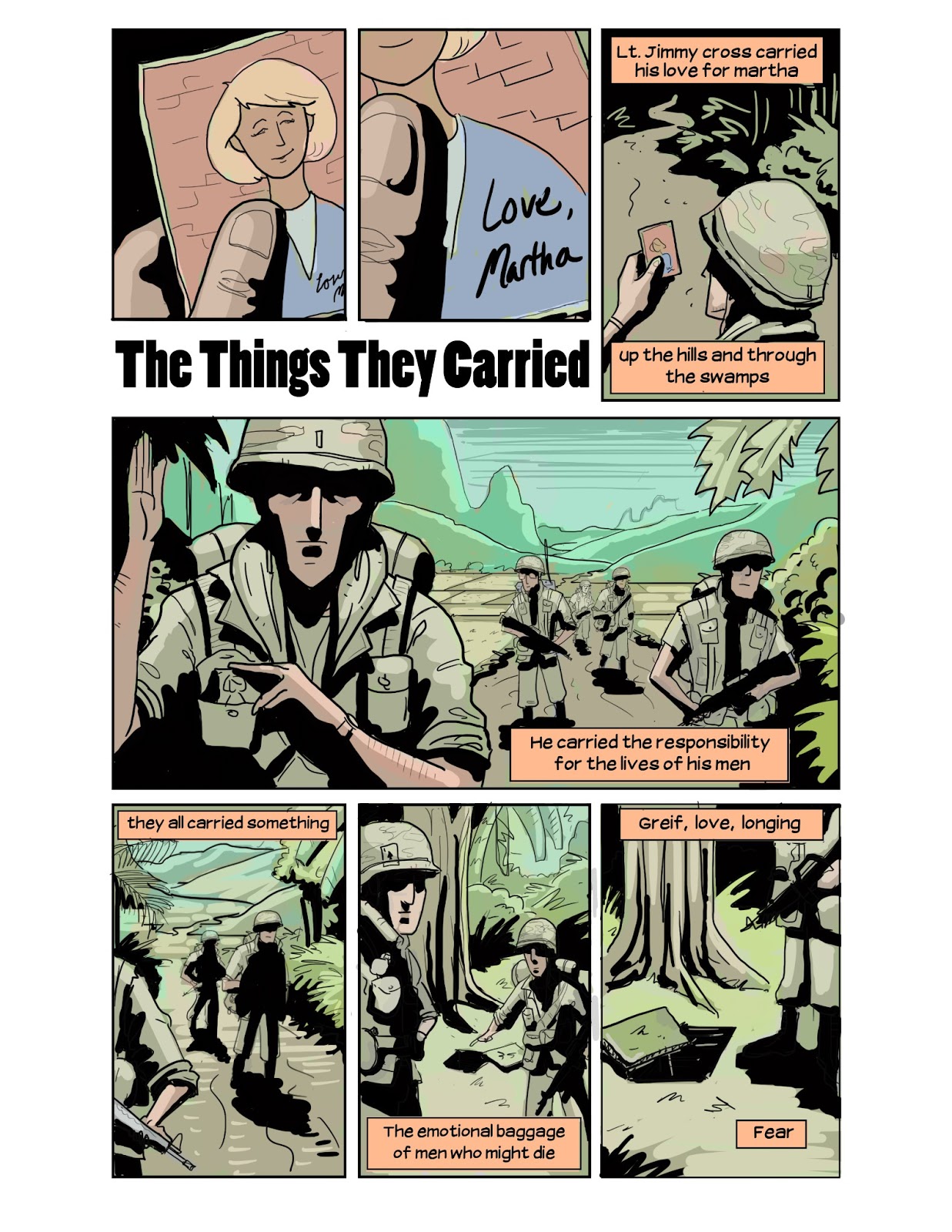 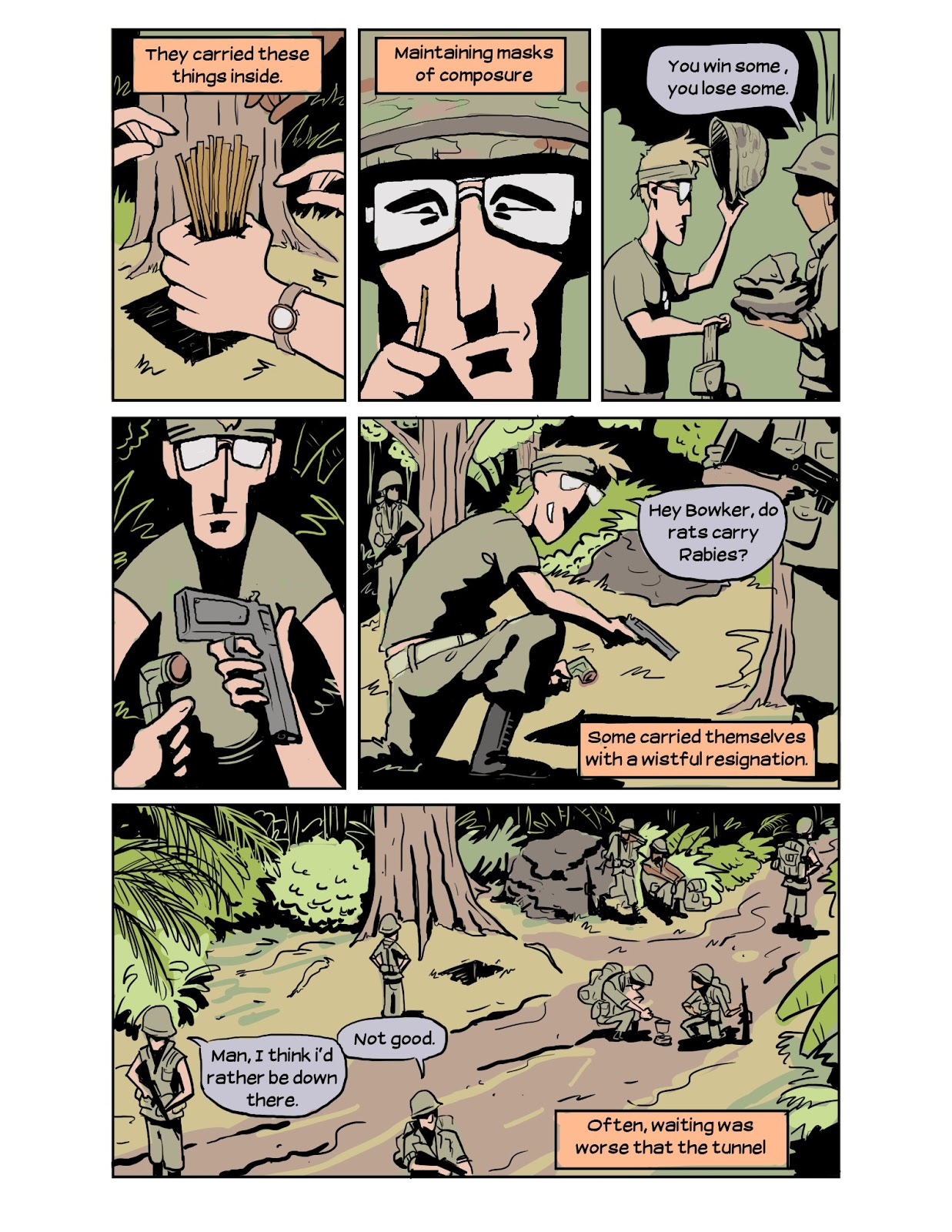 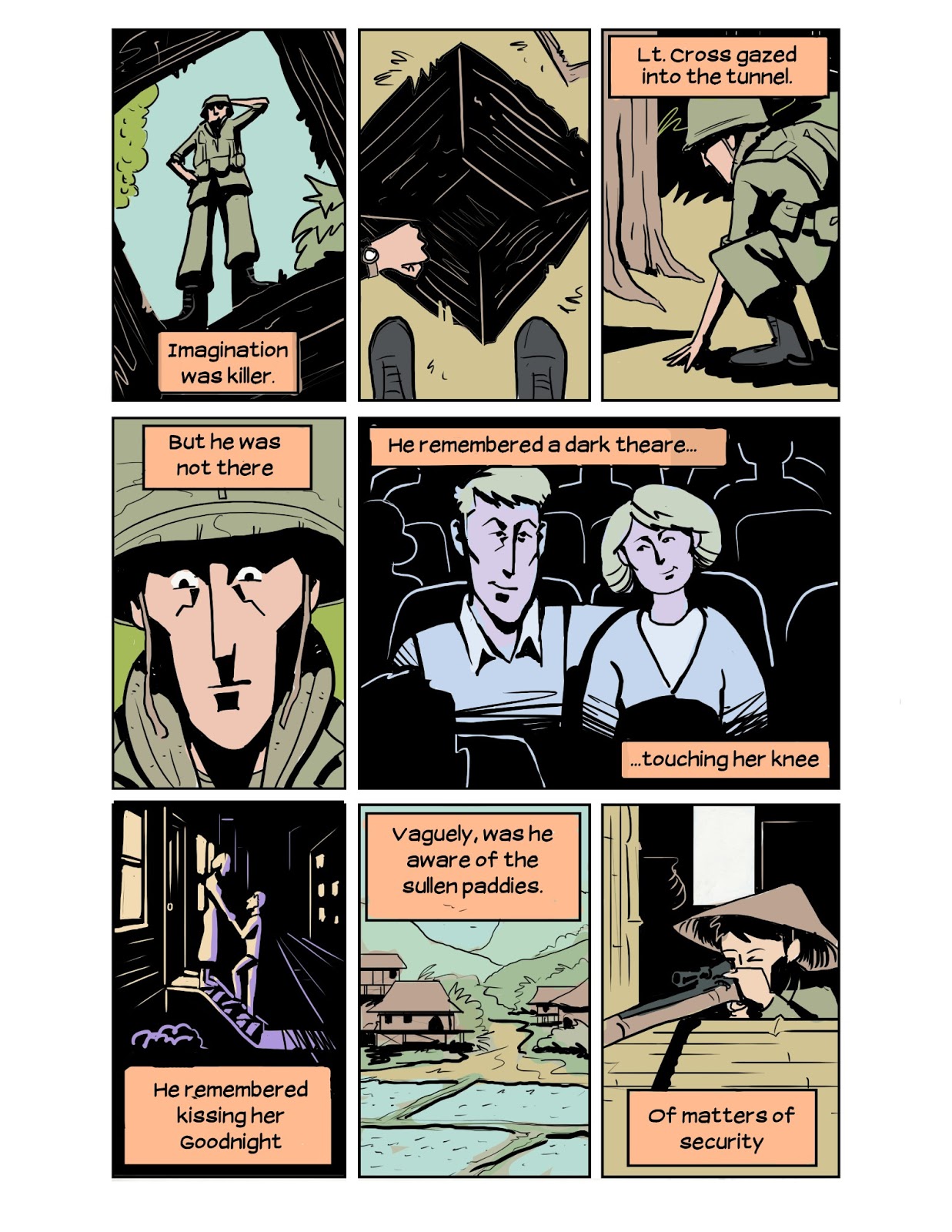 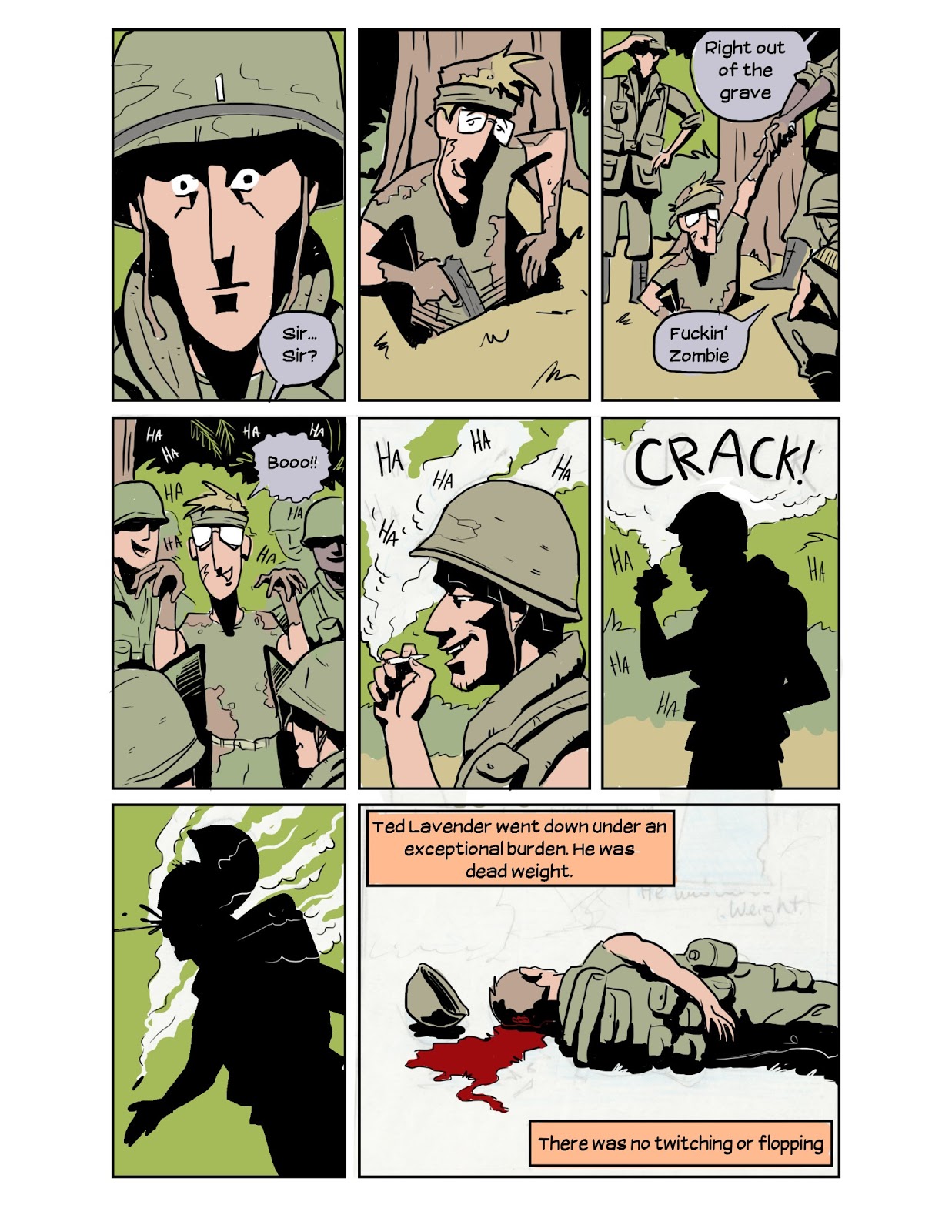 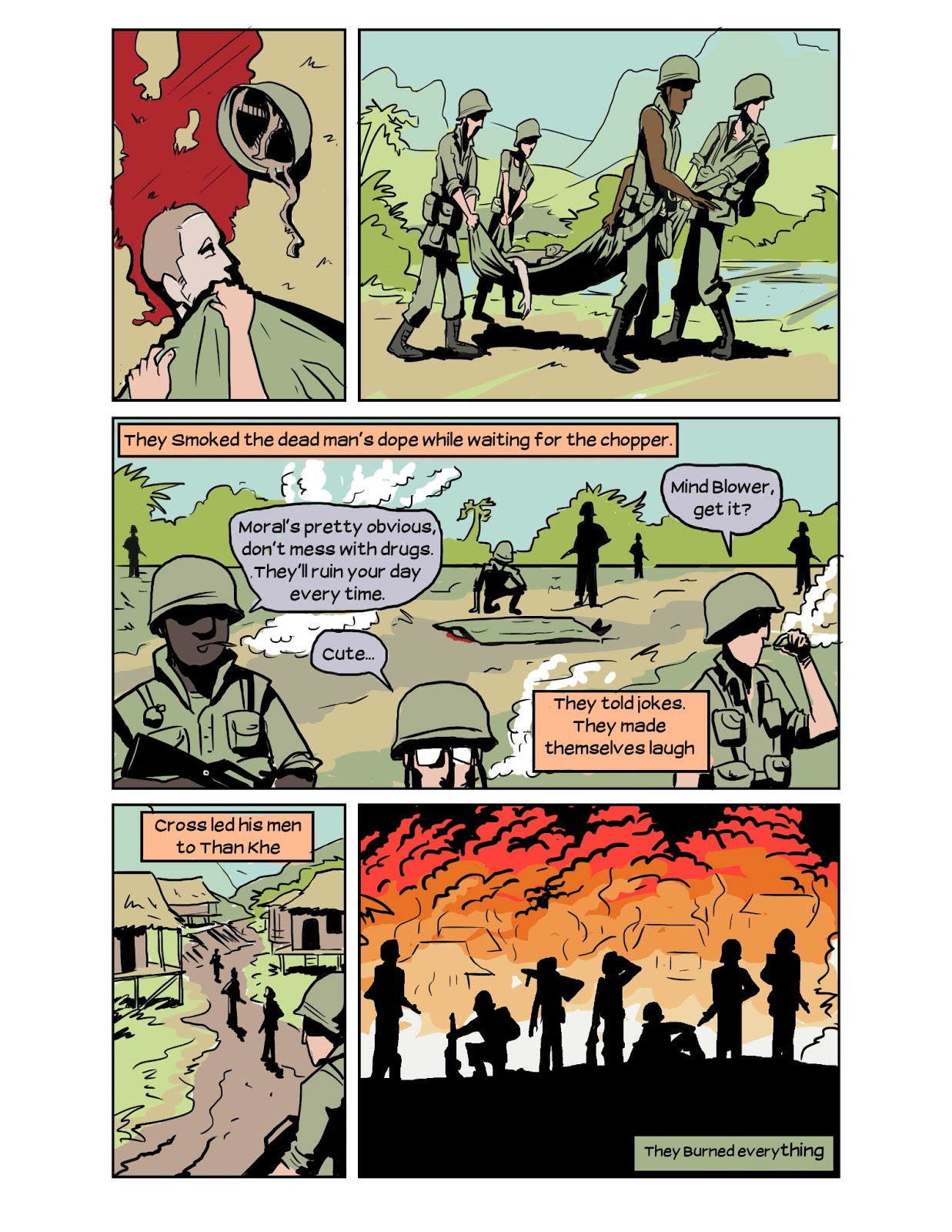 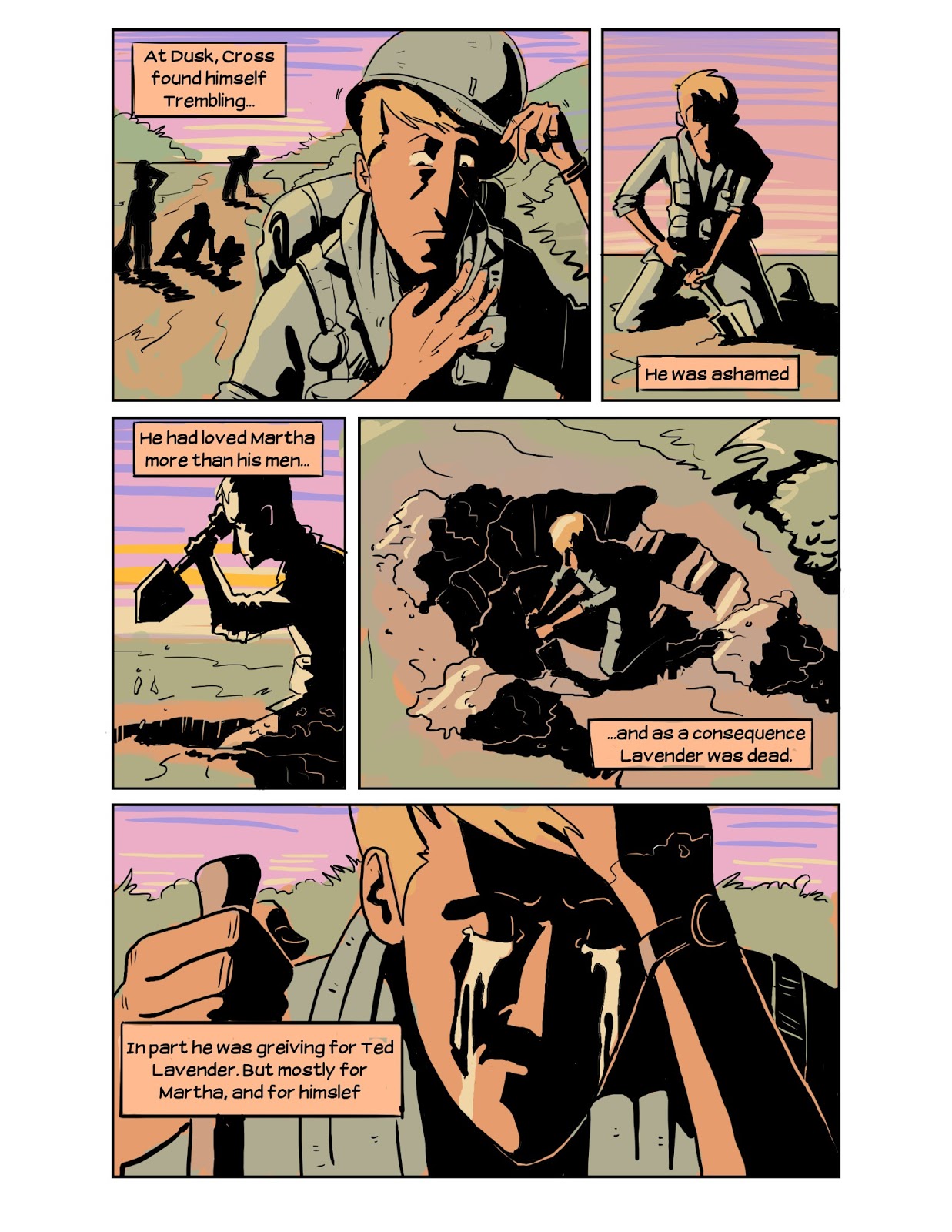 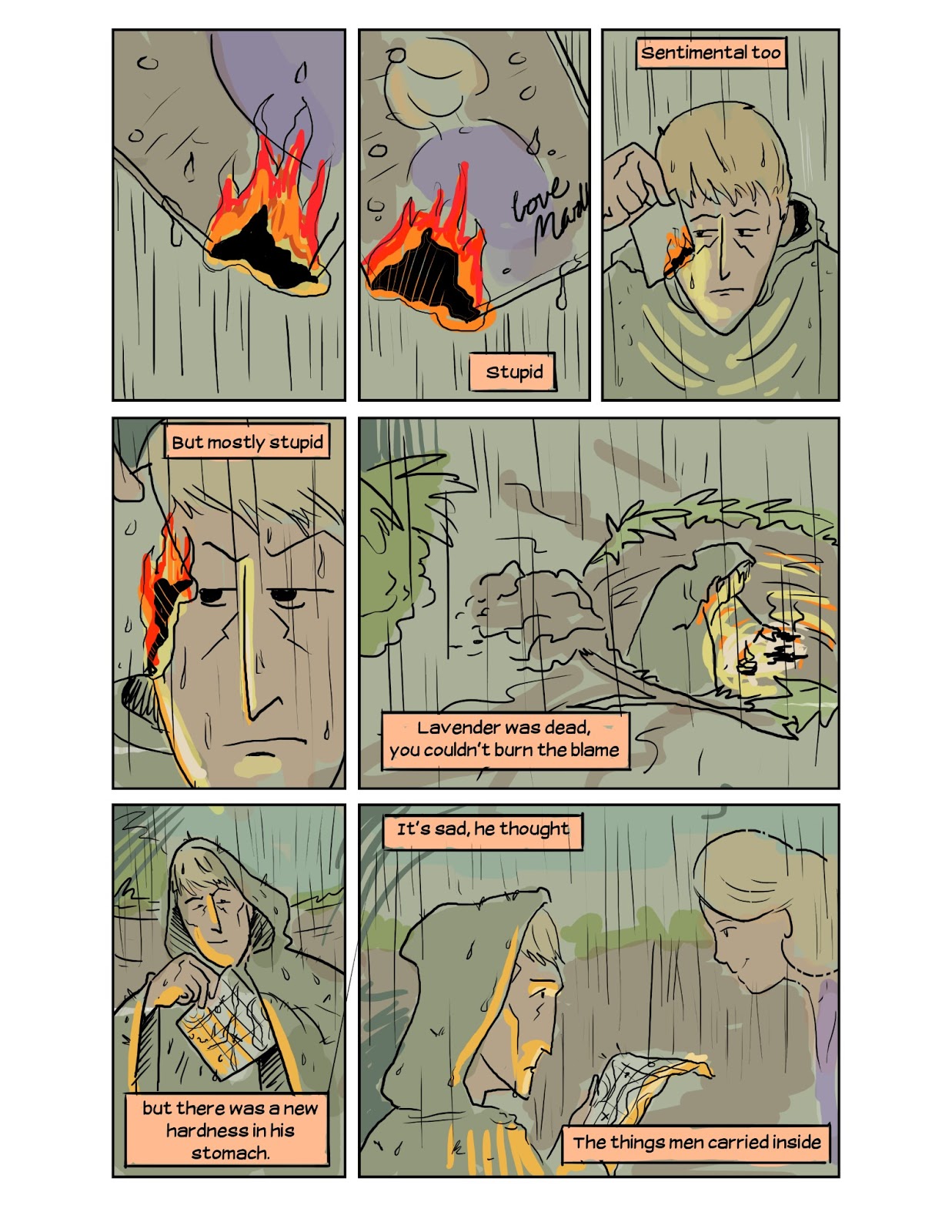 